CORRIGENDUM TENDER AUCTION NOTICE NO.405/2021Issue Date: 24-05-2021	/2014		Extended Receiving Date: 17-06-2021 (11:00 AM)Tender Auction Notice is available on both PITAC website (www.pitac.gov.pk) and Public Procurement Regulatory Authority (PPRA) website (www.ppra.org.pk). Detailed lists of scrap, terms & conditions and Applications Forms are given in the Bid documents to be collected from our Purchase section on deposit of Rs.1000/- cash (bank challan is available in PITAC cash section) as Tender Auction Fee (Non Refundable) at NBP PCSIR Branch, Lahore during working hours, on bidder request from date of advertisement to closing date.The interested bidders may inspect the scrap during working hours at PITAC HQ; 234-Ferozpur Road, Near Metro Canal Station, Lahore.The bidders are required to quote for whole lot & bids for individual items will not be entertained.The sealed bids complete in all respects along with Pay Order of Rs. 50,000/- as Security Deposit in the name of Director General PITAC, Lahore should reach in the office of undersigned on or before 17th June, 2021 at 11:00 AM. Which will be opened by respective Committee on the same day at 11:30 AM in the presence of representatives of bidders. Bid without Bid security or cross cheque will be rejected. Bid security will be returned to unsuccessful bidders after completion of tender process. Partial incomplete, Blank, Conditional bids or bids received after specified date & time shall be rejected.The firm with highest bid will be declared as “Successful Bidder”. The Successful Bidder has to deposit 100% of total offered price in shape of Pay Order within 7 working days and also has to clear the site immediately.PITAC reserves the right to reject all bids as per rule 33 PPRA 2004.In case of any dispute regarding the terms and conditions and services, decision of Competent Authority i.e. Director General PITAC will be considered as final.If any clarification is required, the query may be sent to the undersigned through registered courier, e-mail or fax, at least 07 days prior to the date fixed for submission of bids. All replies to the queries or addendum etc. shall be considered part of the bidding documents and should be signed and submitted along with the Bid. 	Deputy Director (ESD/ Purchase)Pakistan Industrial Technical Assistance Centre	(PITAC) HQ. Lahore     PAKISTAN INDUSTRIAL TECHNICAL ASSISTANCE CENTRE (PITAC)234 – Ferouzpur Road Lahore – 54600PABX:042-99230702,99230699 FAX:042-99230589Email: purchase@pitac.gov.pk URL:www.pitac.gov.pkMinistry of Industries & Production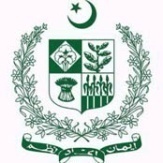 S. No.DescriptionTender Fee1.Auction of electronics, electrical, unserviceable equipment, other metal Scrap on “As is Where is lump sum basis” at PITAC HQ, Lahore.Rs. 1000/-